IdentificationNom : 	Prénom :Institution d’attache :Statut Mettez en gras le statut qui vous correspondÉtudiant   2e cycle		3e cycle		Post-doctorantProfesseurProfessionnel Renseignements personnels Courriel : Biographie (de 50 à 100 mots) Sujet d’étude, statut universitaire, champ d’étude, publications, boursesVeuillez retourner le formulaire avant le 15 juin à l’adresse suivante : colloqueharudem@gmail.comNommez votre fichier en utilisant les deux mots significatifs du titre de votre proposition ainsi que vos initiales. Exemple: Photographies-numeriques-CGPropositionTitre :Mots clés  (de 2 à 5 mots ou expressions) : Description : (de 300 à 400 mots)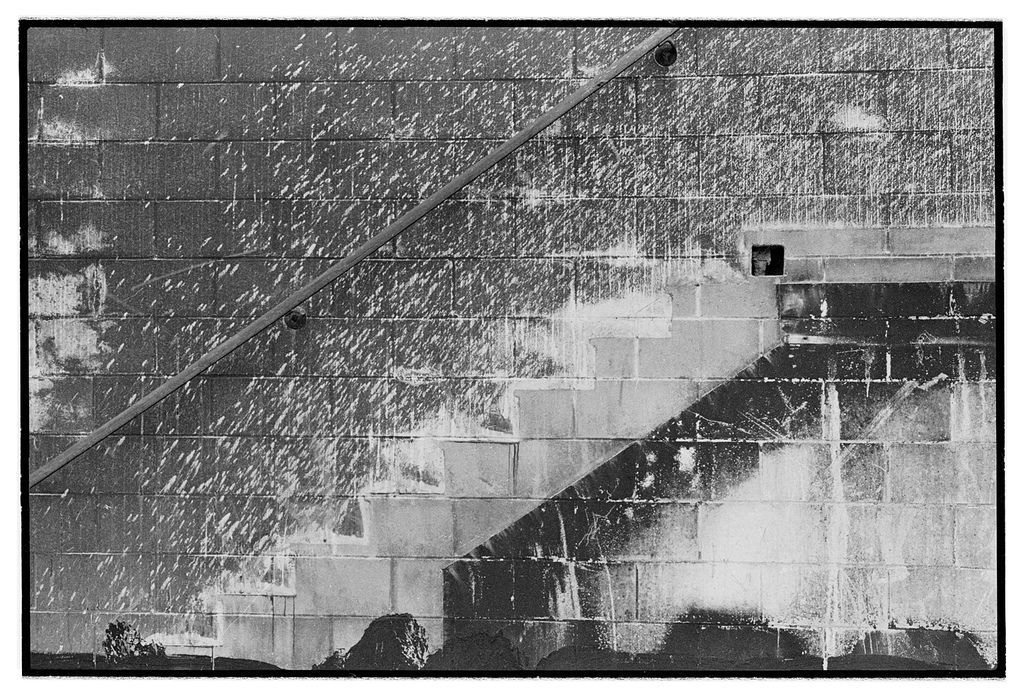 